山西省2020年上学期吕梁市高三化学期中考试题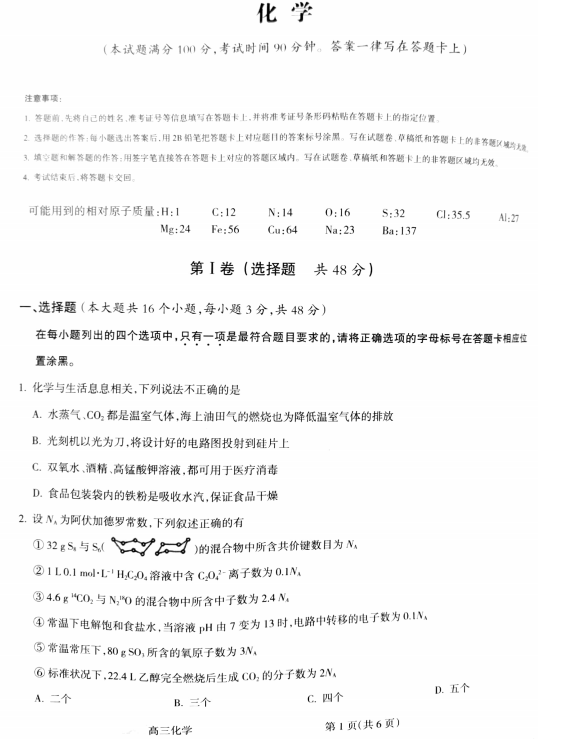 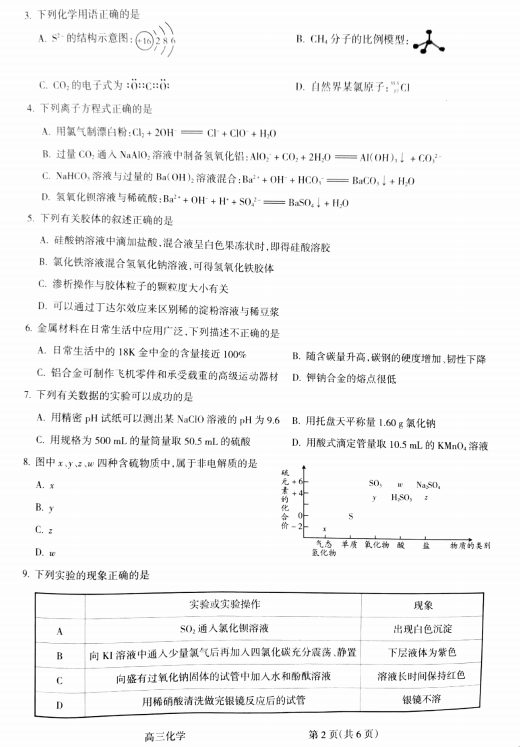 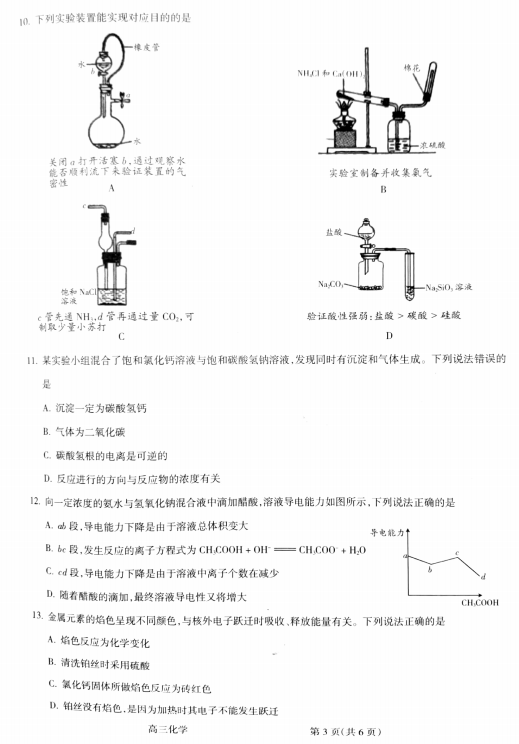 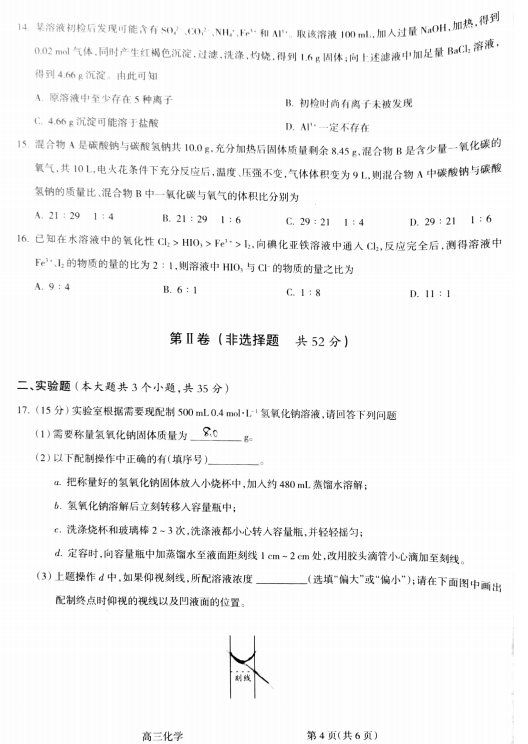 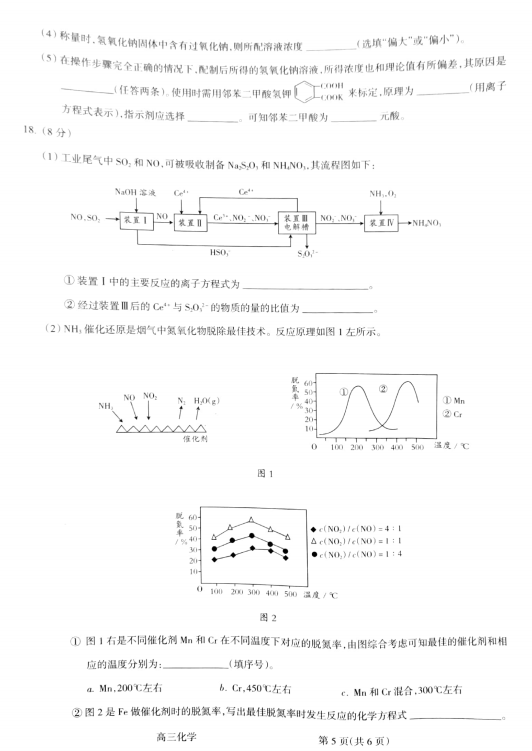 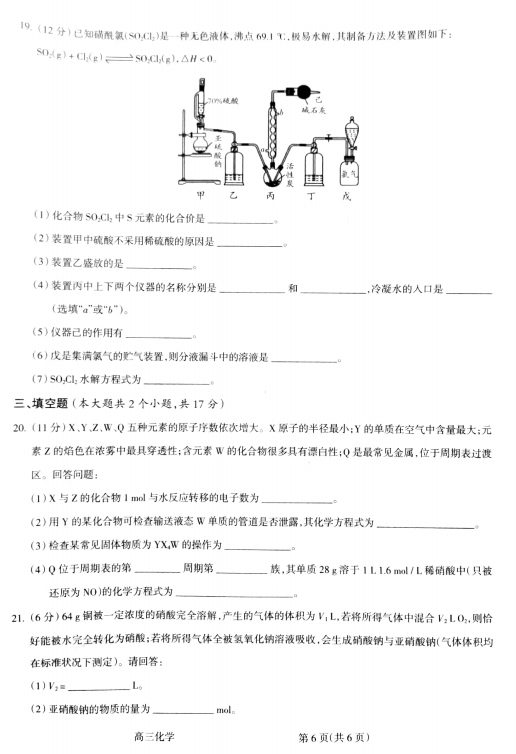 